Вопрос: Сколько лет крокодилу Гене?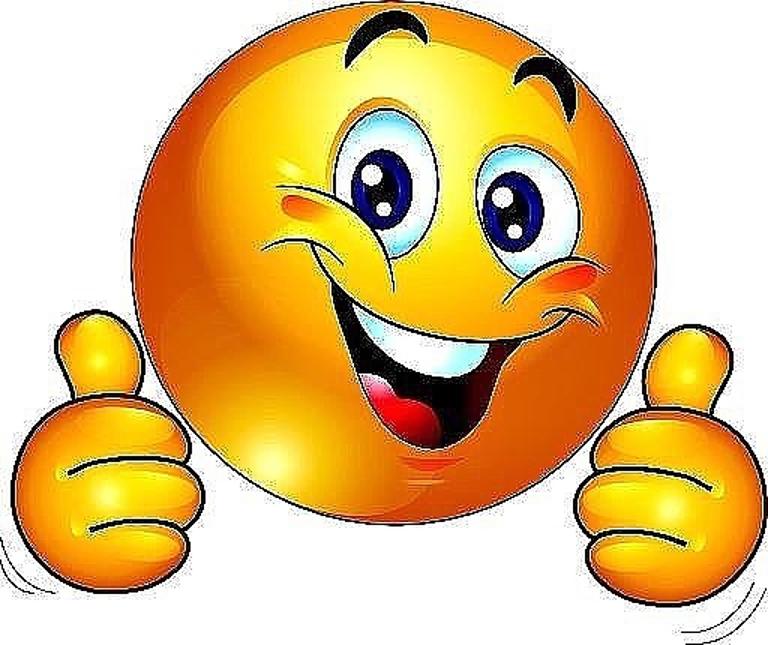 